25  сентября 2023 года    члены  школьного Парламента под руководством уполномоченного по прав детей Бейсекеевой З.Р. осуществили проверки  деятельности  школьной  столовой.  При  проверке   было выявлено:    1) Продукция соответствует  меню;2) Работники  пищеблока работают в спецодеждах;3)Питьевой режим учащихся  осуществляется; 4)Складские помещения сухие, требование по сохранению пробных  блюд соблюдается;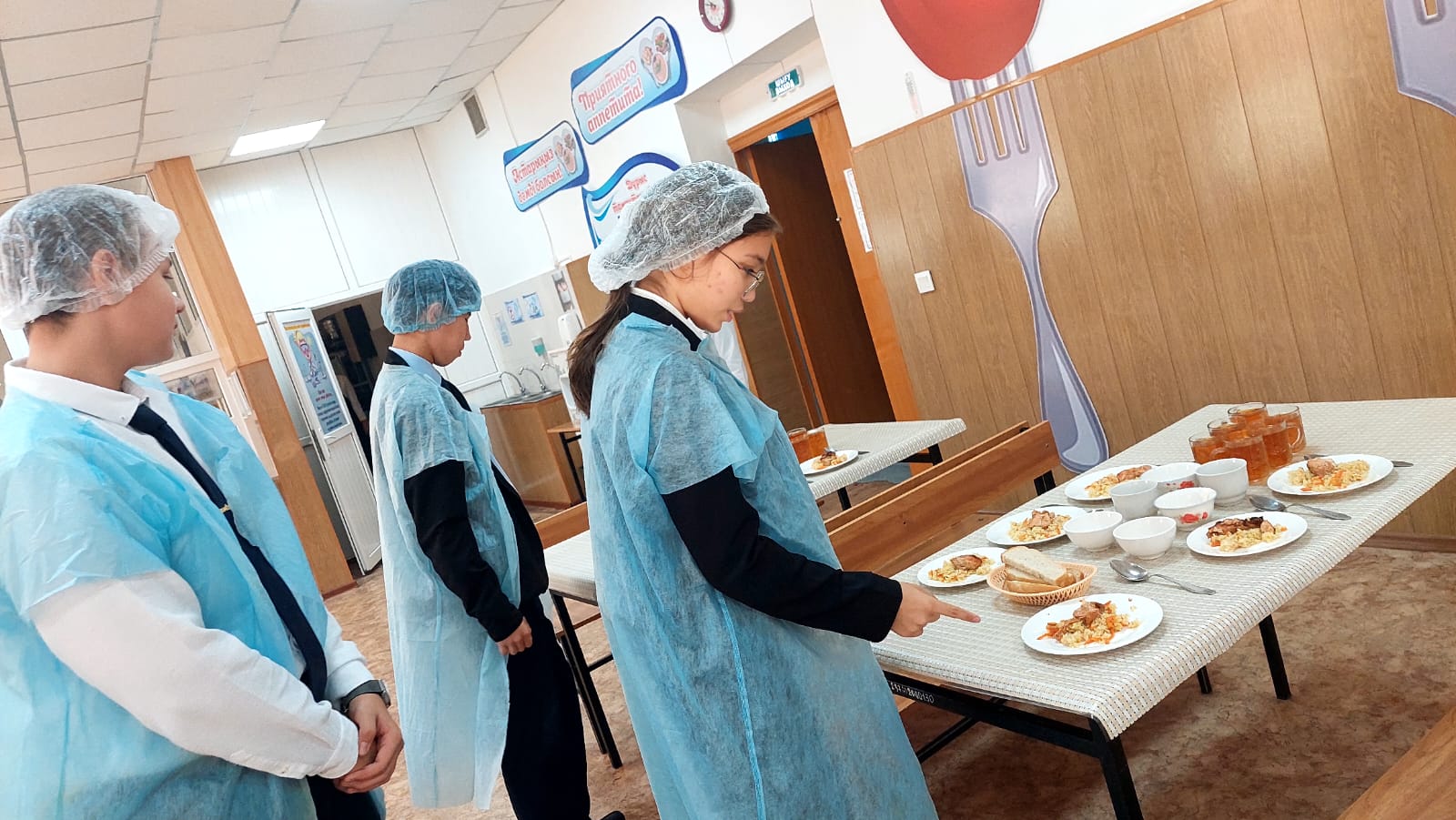 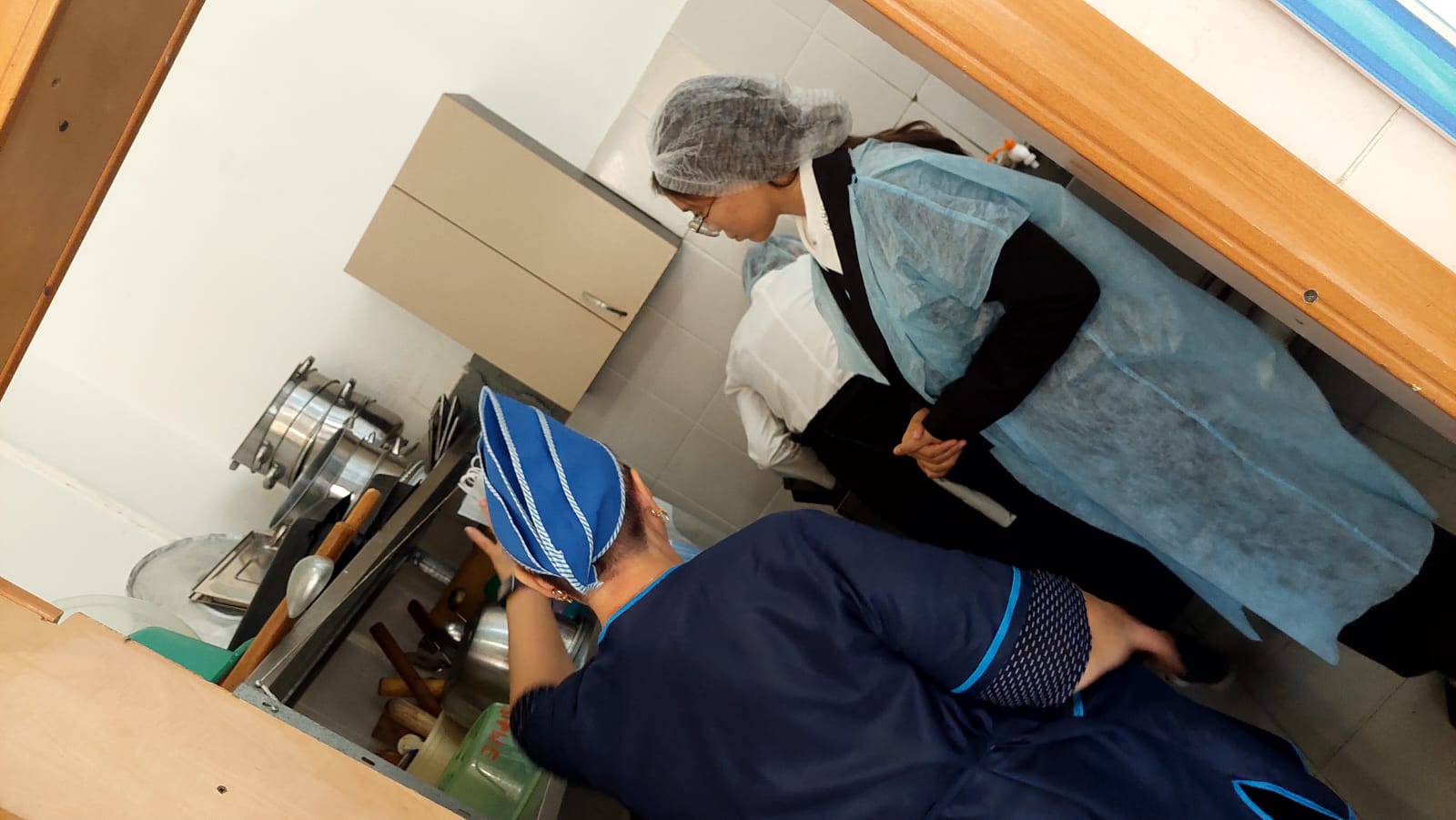 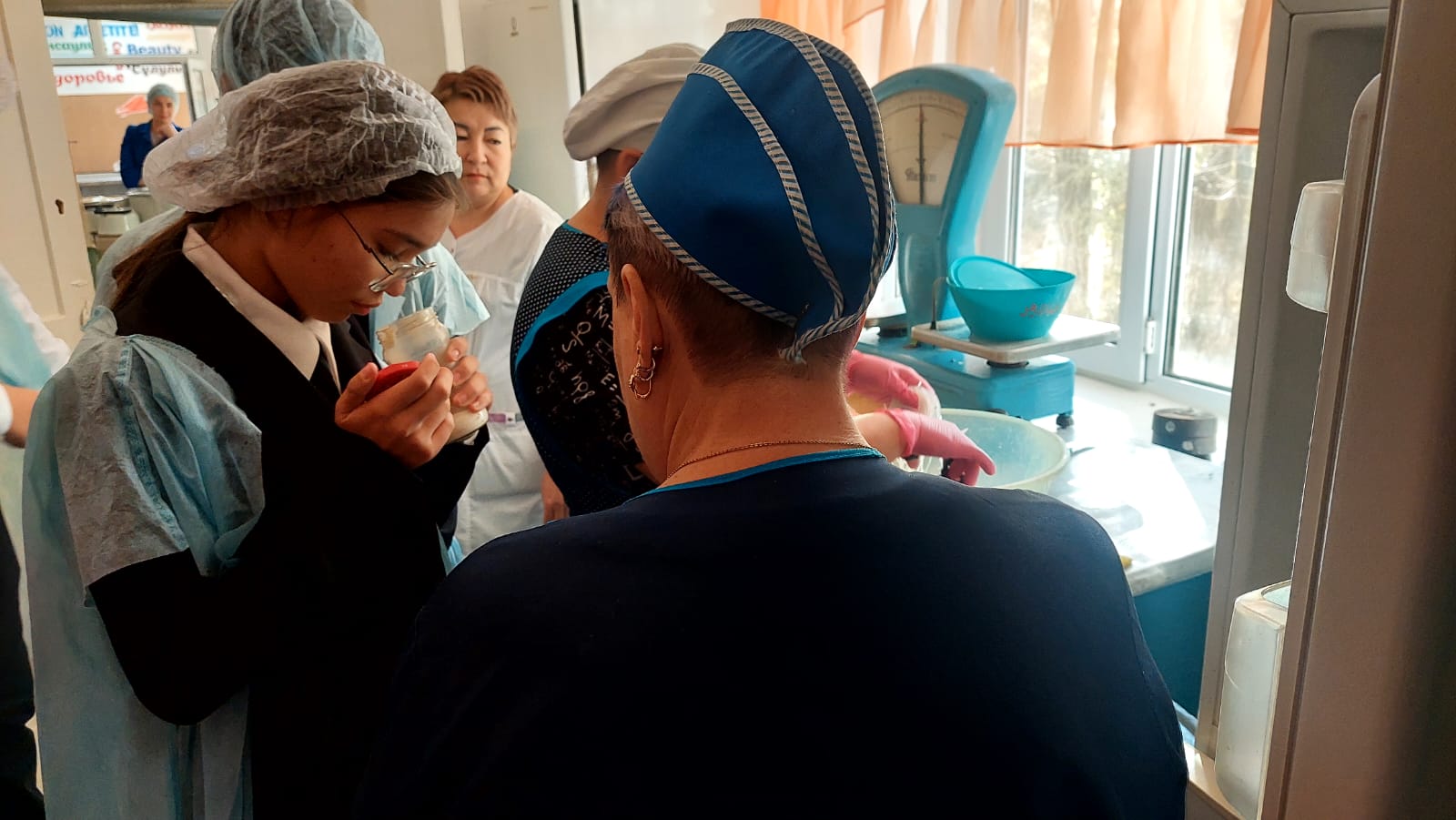 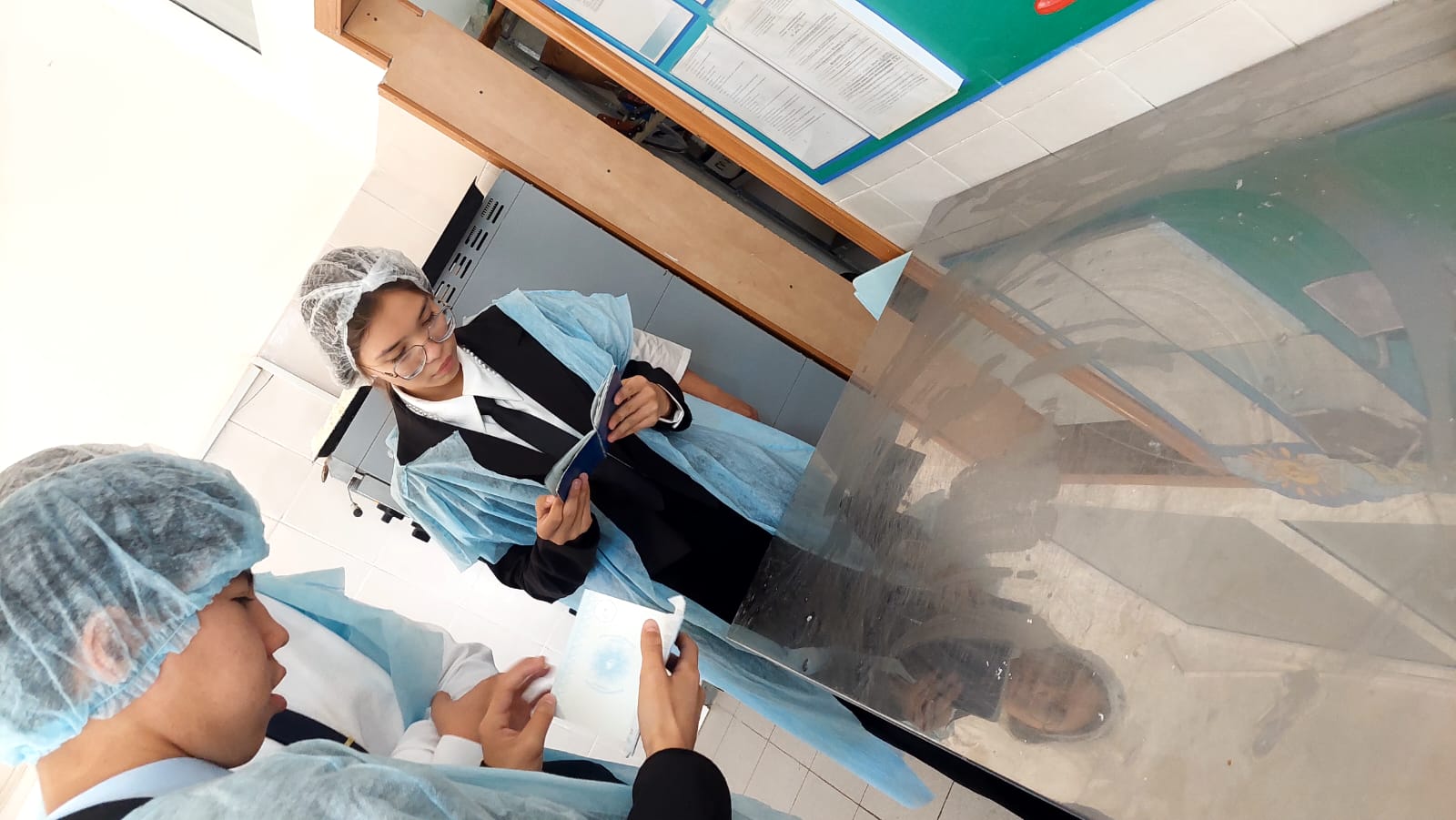 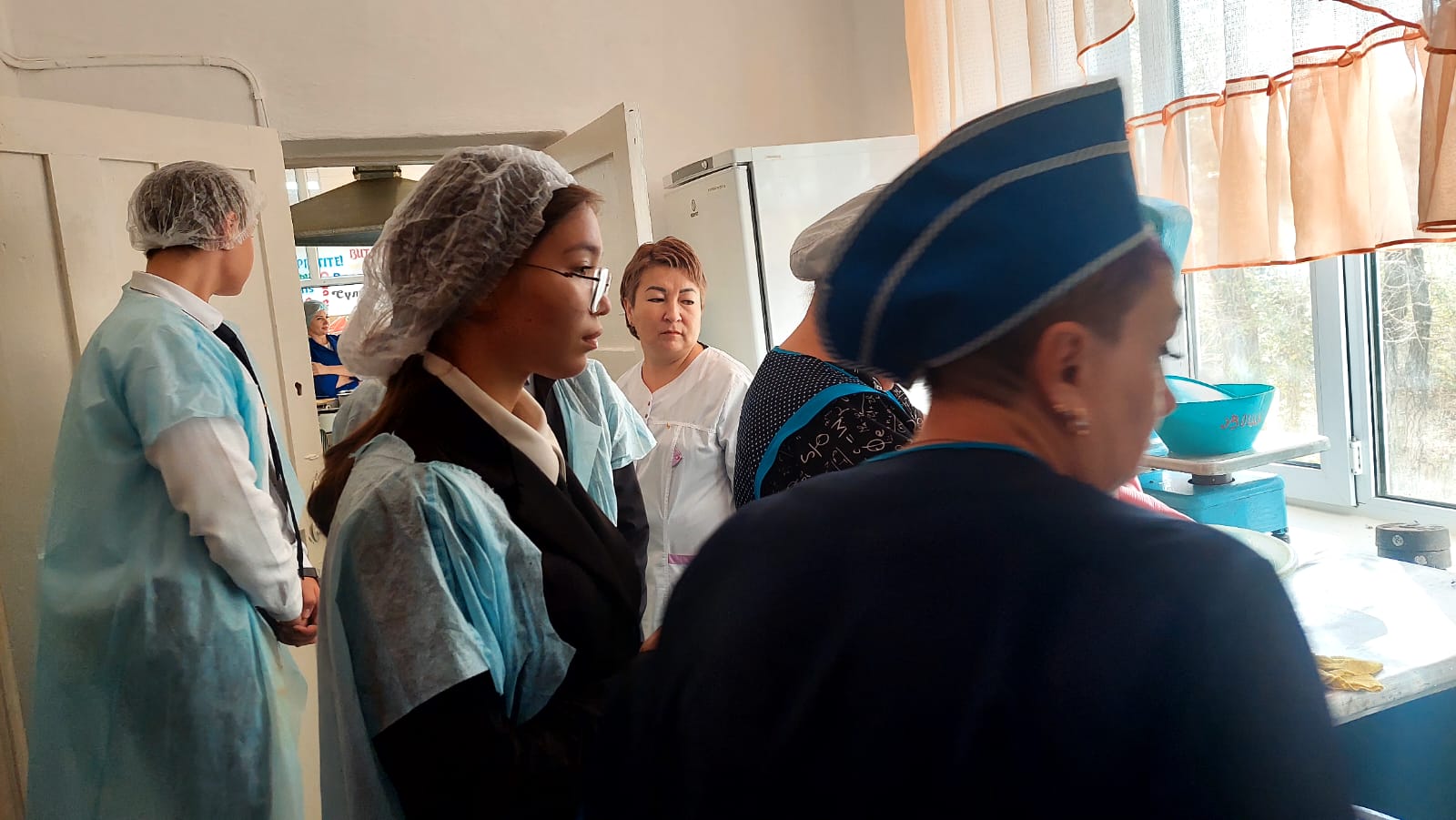 